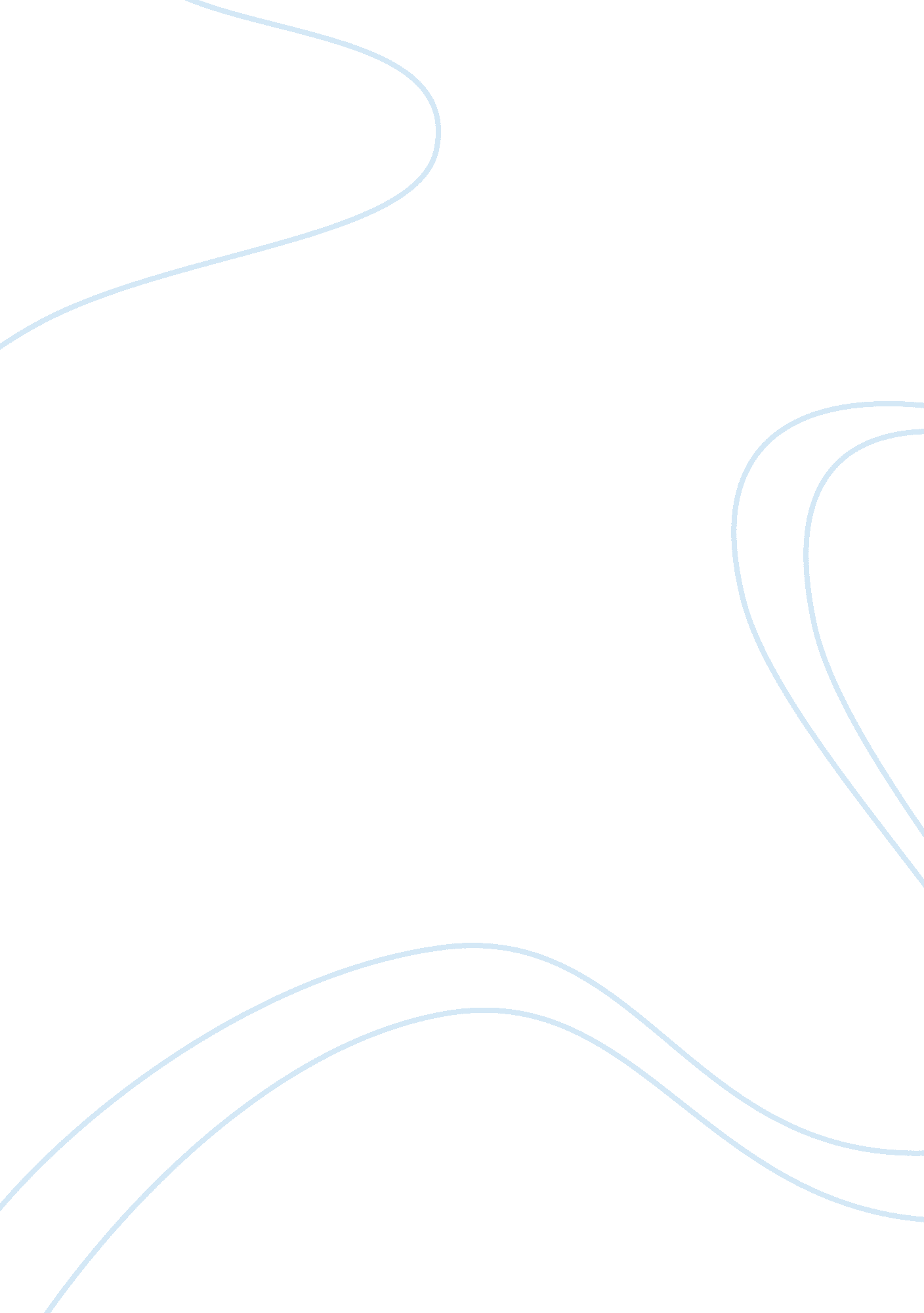 Ethical lensPhilosophy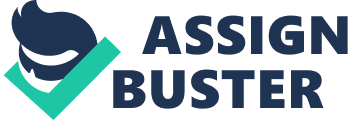 In my Ethical lens Inventory I found that my preferred lens is that of a reputation lens, meaning I listen to my intuition to determine what character traits and virtues will best serve the community equally. My core values are sensibility and equality. I prioritize the value of equality over autonomy. My primary concern is the well being of the whole community and I believe that assuring the communities well being is the best way to assure that individuals are treated fairly. Prioritizing the values of sensibility over rationality, believing that the best results are achieved by examining each situation in its own context rather than applying one size fits all solutions. My classical value is fortitude, meaning that I demonstrate courage and steadfastness in the face of obstacles. I tend to avoid rash actions while at the same time charting an untested course. I value connections and friendships, appreciating those who work with me as me. How might my personal Ethical Lens direct my academic behavior? I am a Buddhist which goes hand in hand with everything this says. And every part is the truth as well. I am taught in my beliefs that listing to my intuition is a vital part of reaching peace of mind. This for me is a key trait in my academic behavior because I will tend to make the right choices more often. I do demonstrate a great deal of courage in all ways, I am not afraid to put it out there and see who takes the bait or truly put my thoughts out. And it really is a fact that I tend to avoid rash decisions, every time I ever have, it’s been a very bad choice! And I have learned some very hard lessons in life, but I learned and I am happy for that every day of my life. Thus, I know generally always use critical thinking before any decision no matter what. It is a crucial part of everyday life for me. I have a story that is hard to believe but is the truth and it came to me hard. I don’t make mistakes like that anymore at all. My ethical lens influence’s my critical thinking by helping me to avoid those rash decisions and make better choices as stated above. I examine every situation and find the best outcome possible for all parties involved. Which include my strong reasoning abilities? I will use My Career Plan aptitude results and competencies with my personal ethical lens to help me in the classroom and my workplace by the fact that I will pay closer attention to the many different fields of interest that I can go into as well as I will gain the abilities that I need to be successful in my academic’s as well as my career, throughout life period, in all aspects. 